 National Conference on Sustainable Manufacturing & Waste Management [NCSMWM-2019]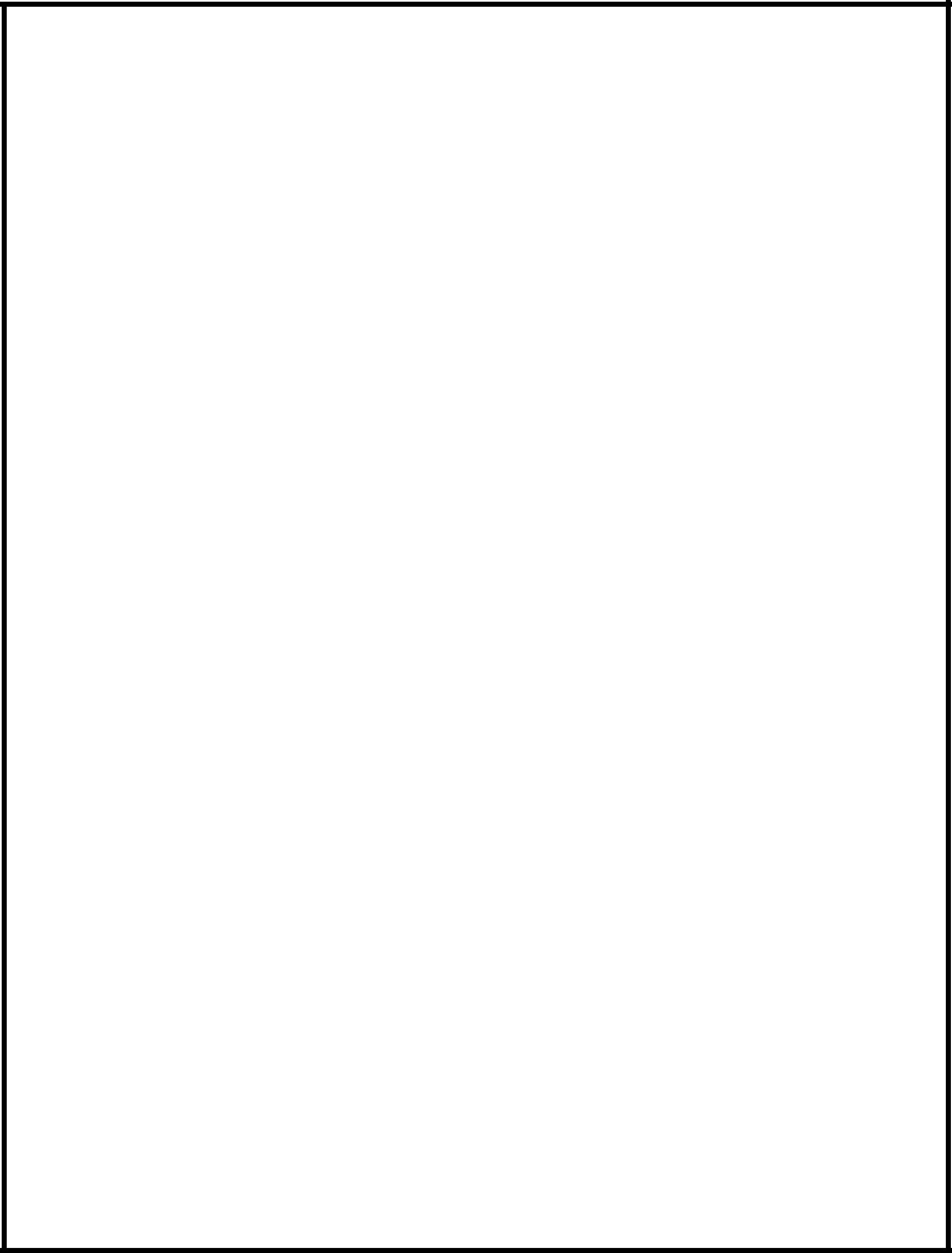 16th April 2019COPYRIGHT AGREEMENTTitle of paper:Name of Author(s):Details of all authors with Email IDThe undersigned hereby transfer any and all rights in and to the paper including without limitation all copyrights to National Conference on Sustainable Manufacturing & Waste Management [NCSMWM-2019]. The undersigned hereby represents and warrants that the paper is original and that he/she is the author of the paper, except for material that is clearly identified as to its original source, with permission notices from the copyright owners where required. The undersigned represents that he/she has the power and authority to make and execute this assignment.This agreement is to be signed by at least one of the authors who have obtained the assent of the co-author(s) where applicable.Author's Signature & Date [Corresponding Author (in case many authors)]________________________________________________________________Typed or Printed Name________________________________________________________________Institution or CompanySend the scanned copy as PDF to: scoe.ncsmwm19@sce.edu.in 